Dainik Jagran & Times of India – 11 Dec 2022 (Sunday)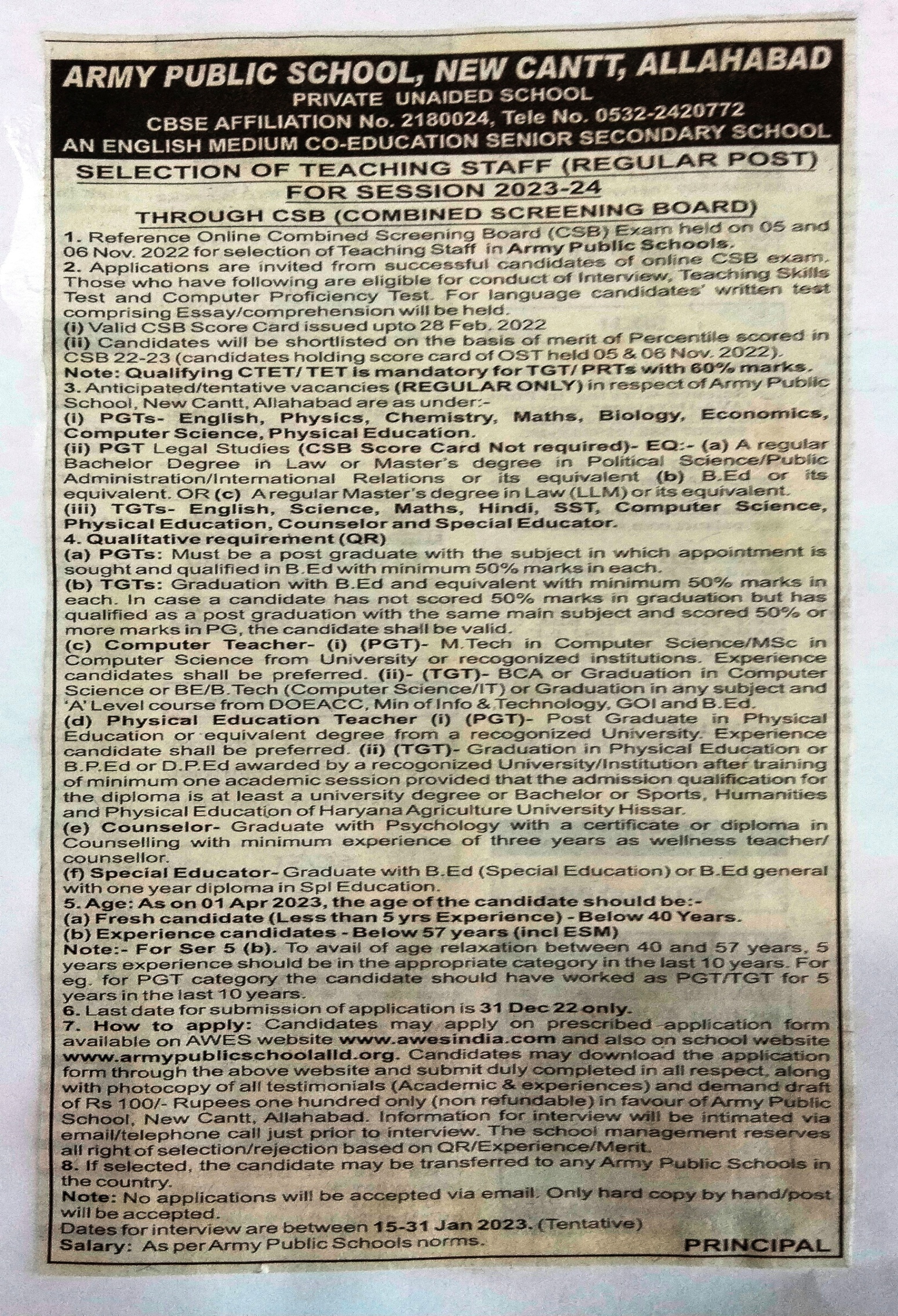 